Муниципальное бюджетное образовательное учреждение дополнительного образования Центр детского и юношеского творчестваМетодическая разработкаоткрытого занятия по вязанию крючкомпо теме «игрушка совенок»Номинация: «Прикладное творчество»Выполнила:Артамонова Оксана МихайловнаМетодист МБОУ ДО ЦДЮТМО Майкопский районп. Тульский, 2022 г.СодержаниеПояснительная записка ………………………………………………..………3Содержание ……………………………………………………………...……..3Методические рекомендации ……………………………………….……….11Материалы, инструменты, оборудование …………………………..…….. 12Список литературы ………………………………………………………… 13 Пояснительная записка.Назначение разработки: Повышение качества обучения в области вязания игрушек, обеспечение глубокого усвоения учащимися учебного материала.Цель урока: сформировать интерес к декоративно-прикладному искусству на примере изготовления вязаной игрушки.Задачи:Образовательные:-Научить читать схемы вязания;- научить вывязывать  игрушку «Совенок».Развивающие:-развивать межпредметные связи;-развивать память, внимание, глазомер, моторику рук;-развивать эстетический вкус;-развивать творческие способности, творческое воображение.Воспитательные:-Воспитывать интерес к рукоделию;-воспитывать трудолюбие, прилежание и аккуратность;Виды деятельности:-работа с иллюстративным материалом;-интерактивная работа.Тип урока: комбинированный.Место методической разработки в образовательной программе педагога.Данная тема рассчитана на детей первого года обучения в творческом объединении «Рукодельница».Методическая разработка рассчитана на детей 3-5 классов.Актуальность разработки.В последнее время в магазинах появилось много красивых игрушек. Стоят они очень дорого, поэтому учащиеся нашего творческого объединения с большим интересом сами придумывают модели  игрушек и изготавливают их. Планирование деятельности.Организационная часть.Я предлагаю вам изготовить вязаную игрушку «Совенок».II. Проблемный диалог:Скажите, дети, какими инструментами можно связать игрушки? Какие нитки можно использовать?Что нам еще понадобится для изготовления игрушки?Сегодня я расскажу, как с помощью обычного вязального крючка можно создать игрушку. Зверята выполненные своими руками, сегодня необычайно популярны. Не секрет, что даже взрослые любят игрушки. Они позволяют пусть и на короткое время вернуться в мир, где нет тревог и забот, где все просто и интересно. III. Объяснение нового материала.	Вводная беседа.Искусство вязаной игрушки берет свои корни из давних времен. Вязание декоративных предметов крючком и спицами было популярно еще в Древнем Египте. Несмотря на то, что история этих игрушек весьма древняя, они всегда актуальны и современны, ведь каждая из связанных вручную игрушек неповторима и имеет свой характер, способна создать определенное настроение.Вязаные игрушки несут в себе самое теплое и светлое. Они являются олицетворением чего-то очень домашнего и ласкового. Их невероятно приятно держать в руках: эти игрушки очень мягкие и созданы только с одной целью — дарить минуты радости и хорошего настроения. А если их делать своими руками – то это еще и увлекательно! Научившись вязать игрушки, вы сможете преподносить, дорогим вашему сердцу людям, оригинальные подарки, а ваши младшие братья и сестрички будут в восторге, глядя на то, как на их глазах рождаются удивительные игрушки. Научится вязать игрушки в виде цветов, кукол или животных, можно на занятиях в нашем объединении. Многим нравится вязать кукол, каждый раз они получаются другими, несмотря на то, что вяжутся они по одной и той же схеме. Каждая связанная игрушка имеет свой характер и свою историю создания, а затем – и историю жизни. Например, для очаровательного зайца использовалась пряжа от старой распущенной кофточки. А в щенке узнается старый папин шарфик. Приступая к вязанию игрушек в первый раз, вы начнете с самой простой модели. Так, например, можно начать с симпатичной мышки, а затем попробовать связать мишку или зайку. Со временем к вам прейдет опыт и определенные навыки, собственные секреты изготовления поделок. В любом случае игрушки получатся очень симпатичными и милыми, а поэтому и самыми любимыми для вас. Игрушки вяжут спицами и крючком в зависимости от модели. Игрушки, выполненные спицами, получаются более мягкими, а вот модели, изготовленные крючком, хорошо держат форму и имеют более плотное полотно. На занятиях вы можете экспериментировать, и придумывать собственных персонажей. Связанную игрушку можно изменить – изготовить ей соответствующий костюм. Повязать на шею мишутке или зайке небольшой бантик или вязаный шарфик, и игрушка станет нарядной и праздничной. Вязаный зверек станет относиться к женскому полу, если его голову украсить милым бантиком или ярким цветочком, надеть на шею бусы или нарядить в симпатичное платьице. Зверюшку-мальчика одеть в штанишки, комбинезон или жилетку. Естественно, на вязаных игрушках лучше смотрятся вязаные наряды, хотя вполне подойдет и одежда, сшитая из лоскутков ткани. Вязаные игрушки могут послужить и украшением интерьера. Зачастую бывает, что даже в самом продуманном дизайне не хватает какого-то акцента, некой изюминки, которая придала бы интерьеру полностью законченный вид. Мягкая игрушка, старательно и с любовью связанная руками - это настоящий эксклюзив, который во всем мире существует в одном единственном экземпляре. Таким образом, вязаные игрушки отлично украсят любой интерьер, внесут тепло и уют в ваш дом.Педагог. Прежде, чем приступить к вязанию игрушки мы поговорим о том, какие нам понадобятся материалы и инструменты (демонстрация инструментов и материалов).Материалом для различных вязаных поделок, могут послужить не только новая пряжа, но и остатки любой пряжи (шерстяной, полушерстяной, искусственной, синтетической, хлопчатобумажной). Кроме вязальной пряжи понадобятся: швейные нитки различных цветов, мулине, леска, синтепон, или холлофайбер, иголки, крючки, ножницы.IV. Содержательная рефлексия:Что нового,  интересного узнали?V. Выполнение индивидуальной работы:Сейчас все возьмут технологическую карту «Вязаный совенок» и приступаем к работеИнструктаж по технике безопасности.
Педагог. Работа с крючком требует особой осторожности и внимания, нам необходимо не только уметь правильно выполнять технологические операции, но и соблюдать правила безопасной работы, чтобы не пораниться самим и не поранить других. Давайте повторим технику безопасности на занятиях.Требования безопасности перед началом работы:
- рабочий инструмент и пряжу разложите в установленном месте, в удобном и безопасном для пользования порядке. Требования безопасности во время работы:- содержите в порядке и чистоте рабочее место, не допускайте загромождения его инструментами;- ни в коем случае не берите в рот иголок и булавок;- храните иголки, булавки, спицы в определенном месте (подушечке, пенале и др.), не оставляйте их на рабочем месте;- будьте внимательны, не отвлекайтесь и не мешайте другим;- не размахивайте рукой с инструментом, не кладите его на край стола; - положение тела при работе должно быть удобным, расстояние до выполняемой работы должно быть 25-30 см;- в случае плохого самочувствия прекратите работу, поставьте в известность педагога.Требования безопасности при работе с ножницами:- кладите ножницы справа от себя с сомкнутыми лезвиями, направленными от себя;- следите за тем, чтобы ножницы не оказались под изделием, так как, беря изделие, их можно уронить и поранить себя или работающего рядом;- передавайте ножницы колечками вперед, с сомкнутыми лезвиями;- не подходите во время работы с ножницами к другим обучающимся.Описание вязания:НЕОБХОДИМЫЕ МАТЕРИАЛЫ:1. Пряжа любых цветов2. Наполнитель (синтепон, синтепух или холлофайбер)3. Крючок №2.5.4. Игла и нитки, для пришивания глазокУСЛОВНЫЕ ОБОЗНАЧЕНИЯ:в.п. – воздушная петлясбн – столбик без накидапр – прибавкауб – убавкасс - соединительный столбикс/н – столбик с одним накидомпс/н – полустолбикГолова/телоВяжем цельным полотном1. Набираем 10 воздушных петель, со второй от крючка петли провязываем 9 сбн, 1 в.п. поворот2-9. вяжем 8 рядов по 9 сбн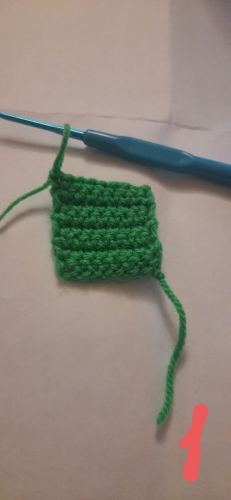 10. 1 пр., 2сбн, 1пр., 1сбн, 1пр., 2сбн, 1пр. (13сбн)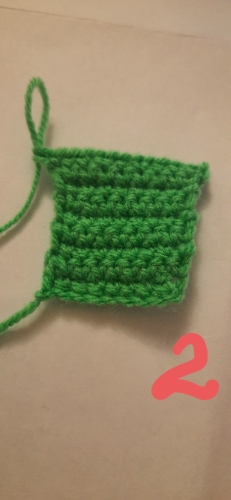 11-18. вяжем 16 рядов по 13сбн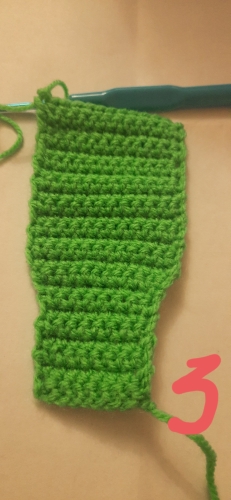 19. 1уб., 2сбн, 1уб., 1сбн, 1уб., 2сбн, 1 уб. (9сбн)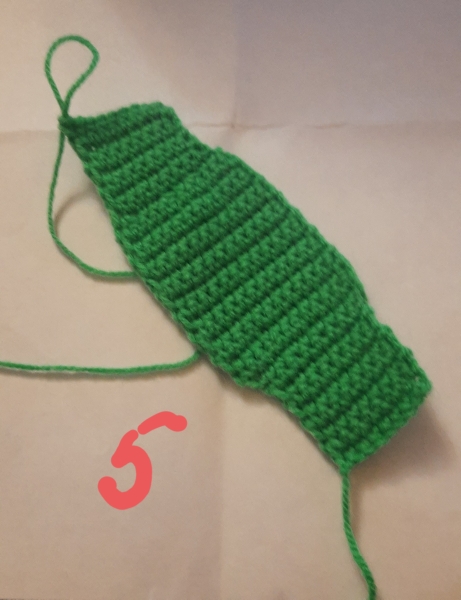 Складываем деталь пополам и обвязываем, оставляя место для наполнения холлофайбером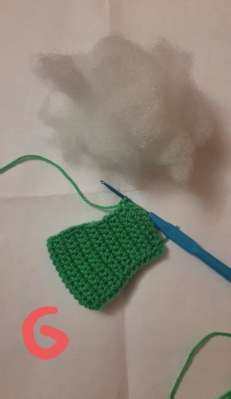 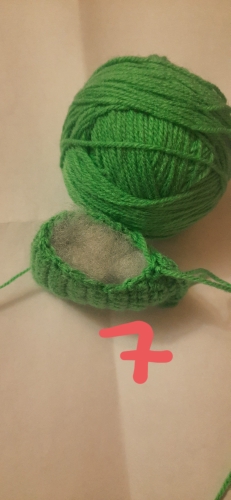 Крыло1сс, 1пс/н, 5с/н,1 пс/н, 1ссПрисоединяем нить другого цвета, разворачиваем изделие и провязываем точно также1сс, 1пс/н, 5с/н, 1 пс/н, 1сс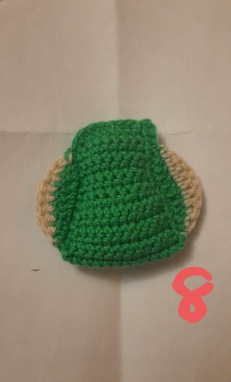 ГлазаМалый кругВ кольцо провязываем 12 с/н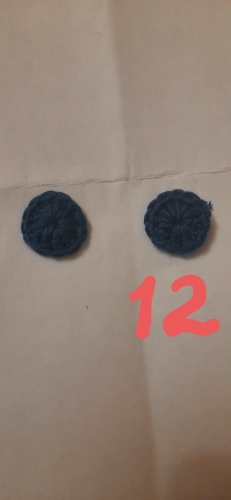 Большой круг1 ряд - в кольцо провязываем 7 с/н, замыкаем кольцо в 3 вп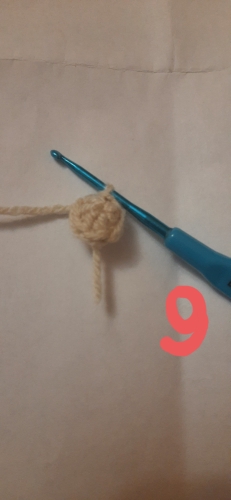 2 ряд - 3вп подъема, прибавка в каждый столбик предыдущего ряда (14с/н)3 ряд - 3 вп подъема, в следующий столбик предыдущего ряда вяжем 1пр, далее 1 с/н1пр., 2 с/нЗакрепляем нить и отрезаем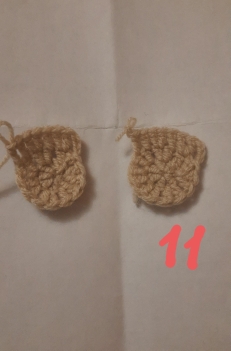 КлювНабираем 4 вп, в 4 от крючка петлю провязываем 3 с/н с одной вершиной (пышный столбик) Нить закрепляем и отрезаемЛапкиВяжем в одну петлю 1сс, 4вп, 1сс, 5вп, 1сс, 4 вп, 1сс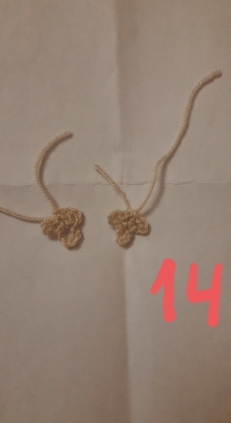 Приступаем к сборке! Пришиваем глазки, клюв и лапки. Я так же вышила белой нитью зрачки у Совенка.Совенок готов!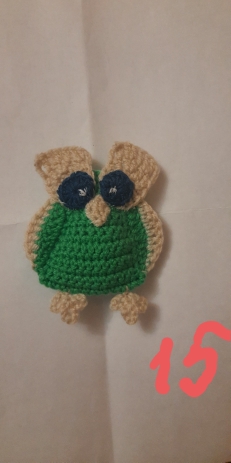 VI. Работа в группе: Собираются все работы учащихся и вместе с преподавателем оценивают их, и выбирают лучшие. VIII. Закрепление:  1.Контроль усвоения новых понятий.- Назовите материалы, с которыми вы будете работать на занятиях.- Какие инструменты вам потребуются для работы?- Какие правила вы должны соблюдать при организации рабочего места?IX. Рефлексия итоговая:Понравилось вам сегодняшнее занятие? Выскажете свое мнение. Что понравилось больше всего?Требования безопасности по окончании работы:- приведите в порядок рабочее место;- уберите инструменты и материалы.Методические рекомендацииВ процессе работы руководитель т/о должен помнить об основных педагогических принципах, применять единые со школой методы и приемы обработки изделий с использованием предназначенных для этого инструментов и приспособлений, а также учебно-методической литературы и промышленной технологии и т.д.Занятия должны обеспечивать эстетическое и художественное развитие учащихся, носить воспитывающий характер. Педагог должен с первых занятий установить положительный психологический контакт с учащимися, увлечь их творческой работой, а также выявить их степень подготовки для обеспечения дальнейшей работы. В процессе занятий руководитель должен следить за посадкой учащихся на рабочем месте, за правильностью выполнения трудовых приемов, владения инструментами и приспособлениями.С первых занятий важно приучать детей к аккуратности в работе. Одним из главных принципов организации занятий является чередование разнообразных видов деятельности учащихся.В основной она носит практический характер, но теоретические сведения также необходимы. Так как учащиеся приходят на занятия с большим желанием, то необходимо как можно раньше начинать практические занятия, чередуя их с теоретическими, постепенно сообщая необходимые сведения в ходе выполнения различных работ.Материалы, инструменты, оборудованиеПря́жа — нить, скрученная из продольно и последовательно расположенных волокон. Пряжу делают из натуральных волокон (шерсть, хлопок, лён, шёлк) или различных химических волокон (вискозных, полиэфирных, полиамидных и др. крючок, ножницы, образец выполнения практической работы.Крючок (или игла для вязания) — инструмент, используемый для создания петель из нити или пряжи и соединения их в петли в технике вязания крючком. По сути, это круглый стержень, заостренный на одном конце, с боковой канавкой позади него. Острие облегчает продевание крючка сквозь изделие, а желобок позволяет вытянуть петлю обратно через связанный материал.Но́жницы — инструмент для разрезания относительно тонких материалов. Ножницы состоят из двух лезвий, сходящихся под углом и соединённых пружиной или шарниромобразец выполнения практической работы.Список литературы1.«Валя – Валентина». Игрушки, связанные крючком и на спицах: журнал. - 1990. №52. Денисова Н.А. Пушистики и мохнатики. - М, 2006. – 160 с.3. Ильина Т.В. Игрушка - не игрушка. – Л. – М.: Искусство, 1964. – 72 с.4. Князева О.Л., Маханева М.Д. Приобщение детей к истокам русской народной культуры. - СПб.: Акцидент, 1997. – 158 с., ил.5. Каминская Е.А. Вязаные игрушки. – РИПОЛ Классик, 2011. – 209 с., ил.6. Левкина С.А. Физкультминутки. – Волгоград: Учитель, 2005. – 68 с.7. Максимова М.В., Кузьмина М.Н. Незабываемые ремесла. – Минск: Полымя, 1993. - 412 с.8. Парулина О.В. Мир игрушек и поделок. – Смоленск: Русич, 2000. – 336 с.9. Шабанов Н.В. Организация службы охраны труда в системе муниципальных образовательных учреждений. – Волгоград, 2000. – 263 с.